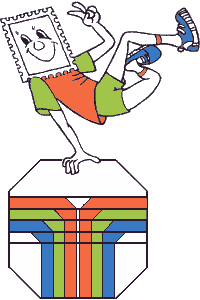 namestraßeortEhrenpreisLieber Sammlerfreund,vom Preisgericht unserer Ausstellung wurde dir neben der Auszeichnung ein Ehrenpreis zuerkannt. Dazu gratulieren wir dir sehr herzlich!Du hast Ehrenpreis Nr. ..... erhalten.Er wurde gestiftet von Es würde uns sehr freuen, wenn du dem Stifter dieses Ehrenpreises einige Worte des Dankes schreiben könntest.Mit philatelistischen Grüßen